SELECTMEN’S MEETING  AGENDAJANUARY 11TH, 20236:00PM Flag Salute 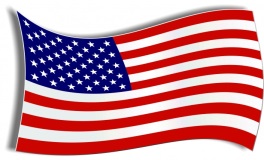 CALL TO ORDER: 6:00 PMROLL CALL: Geoff Johnson, Bill Rand, Gerald Folster, Lee Bryant & Gary FerrillDebbie Hodgins, Administrative Assistant & Nicole MacFarline, ClerkAPPROVE THE MINUTES:  Approve the Select Board meeting minutes for December 6th, 2022 meetingApprove the Select Board meeting minutes for December 20th, 2022 Special Town MeetingADMINISTRATIVE ASSISTANT REPORT:1.  Abatement – 94 Rebel Hill RoadTOWN CLERK:No reportMISCELLANOUS MONTHLY REPORTS:All Informational see attachedAnimal Control – No reportCemetery Committee – No reportCode Enforcement – See ReportEddington Fire – See ReportSheriff - NEW BUSINESS: OLD BUSINESS:Monthly meetings  PLANNING BOARD:December 7th, 2022 Planning/Comprehensive Board meeting minutes - InformationalRecommendation to the Select Board for a Moratorium on Commercial Solar ArraysROADS:WORKSHOP: PUBLIC COMMENT:EXECUTIVE SESSION:  NoneADJOURNMENT  Motion:               Time: